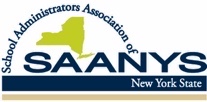 SAANYS Retiree Scholarship
Frequently Asked Questions (FAQ)Q. Who is eligible to nominate a student for this scholarship?A. All SAANYS Retiree Members in good standing paying dues at the following 3 membership levels: Retiree Active, Retiree Affiliate, Retiree Associate.Q. I’m an active SAANYS member.  Can I nominate someone?A. No, however SAANYS allocates scholarship money for each region annually. Contact your Regional Representative for details about the SAANYS Scholarship opportunities in your region. THIS SCHOLARSHIP REQUIRES NOMINATION BY A DUES PAYING RETIREE ACTIVE, RETIREE AFFILIATE, OR RETIREE ASSOCIATE MEMBERS ONLY!Q. How long has SAANYS been offering a Retiree Member Scholarship?A. This is the third year of this scholarship.Q. How many students will be selected and what is the value of the scholarship?A. SAANYS has allocated $2000 for the Retiree Scholarship. The selection committee anticipates selecting 2-4 scholarship recipients from the applicant pool.  Therefore, we anticipate awards between $500-$1000 each.Q. Which students are eligible?A. A student graduating from a New York State Public High School and enrolling in an accredited College or University (in or out of state).Q. Does the student have to be enrolling in or majoring in a program related to education or teacher preparation?A. No.Q. The application asks for standardized test scores.  I took the SAT but not the ACT.  Do I have to take the ACT to be considered for this scholarship?A. No. If you took a college entrance exam (SAT, ACT, other) please list the scores. If you did not take one or more of the exams leave blank or write N/A.  The application is reviewed as a comprehensive document.  No one area is considered more important.Q. When will the recipients be notified?A. We anticipate by early June sometime. Q. I was a SAANYS member but let my membership lapse when I retired. Can I rejoin SAANYS?A. Yes. Please contact the membership office at SAANYS at 518-782-0600 or visit www.saanys.orgQ. Can I submit a paper form? A. No, all applications must be submitted electronically.Q. Can I submit my application and update it later to add the supporting documents (transcript, two letters of reference - one of which must be from sponsor)? A. No, all supporting documents MUST be submitted at the time you fill in the application. You must log into your Google account in order to upload supporting documents if using the online submission form.Q. What is the application deadline?A. 11:59pm, April 18, 2021Q. What if I have questions that don’t appear here?A. Feel free to email Dr. Frederick Kirsch, Retiree Advisory Board Member at fpkirsch@gmail.com